Publicado en Madrid el 02/08/2024 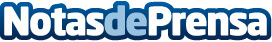 Uber Eats y Glovo se suman a Espirituosos España para prevenir el consumo de alcohol en menores La adhesión de ambas empresas a la Red 'Menores ni una Gota' muestra la voluntad de toda la cadena de valor en continuar desarrollando acciones para prevenir el consumo de alcohol en menores de edadDatos de contacto:R. G.Camba911783579Nota de prensa publicada en: https://www.notasdeprensa.es/uber-eats-y-glovo-se-suman-a-espirituosos Categorias: Nacional Sociedad Madrid Solidaridad y cooperación Consumo http://www.notasdeprensa.es